ESPACE D’ATELIER À LOUER
Atelier d’artiste à sous-louer. Il s’agit d’un grand espace de 1400 pieds carrés partagé avec une coloc extraordinaire. L’espace est divisé par une structure qui divise les 2 parties et permet l’intimité. La partie de l’atelier à sous louer occupe environ 420 pieds carrés. 
L’espace est fenestré sur deux murs, mais il y a des rideaux opacifiants, si l’obscurité est désirée. L’atelier est situé aux ateliers Créatifs Ste-Cath (coin des rues Bourbonnière et Ste-Catherine est; Métro Joliette ou Pie IX).
L’espace est disponible maintenant pour une période de quelques semaines jusqu’à 5 mois, en fonction des besoins de la personne
qui sous-louera.Les ateliers créatifs dispose d’une cuisine équipé de micro-onde, lavabo, frigo. Il ya un monte-charge, un stationnement et c’est très propre.Idéel pour peintre, auteur, bref tout ce qui ne fait pas de la poussière. Pas de bois, bombonne  ni produit chimique. Des chevalets sont à votre disposition si besoin.
Appeler Marie-Élaine Thibault au 514 662-7105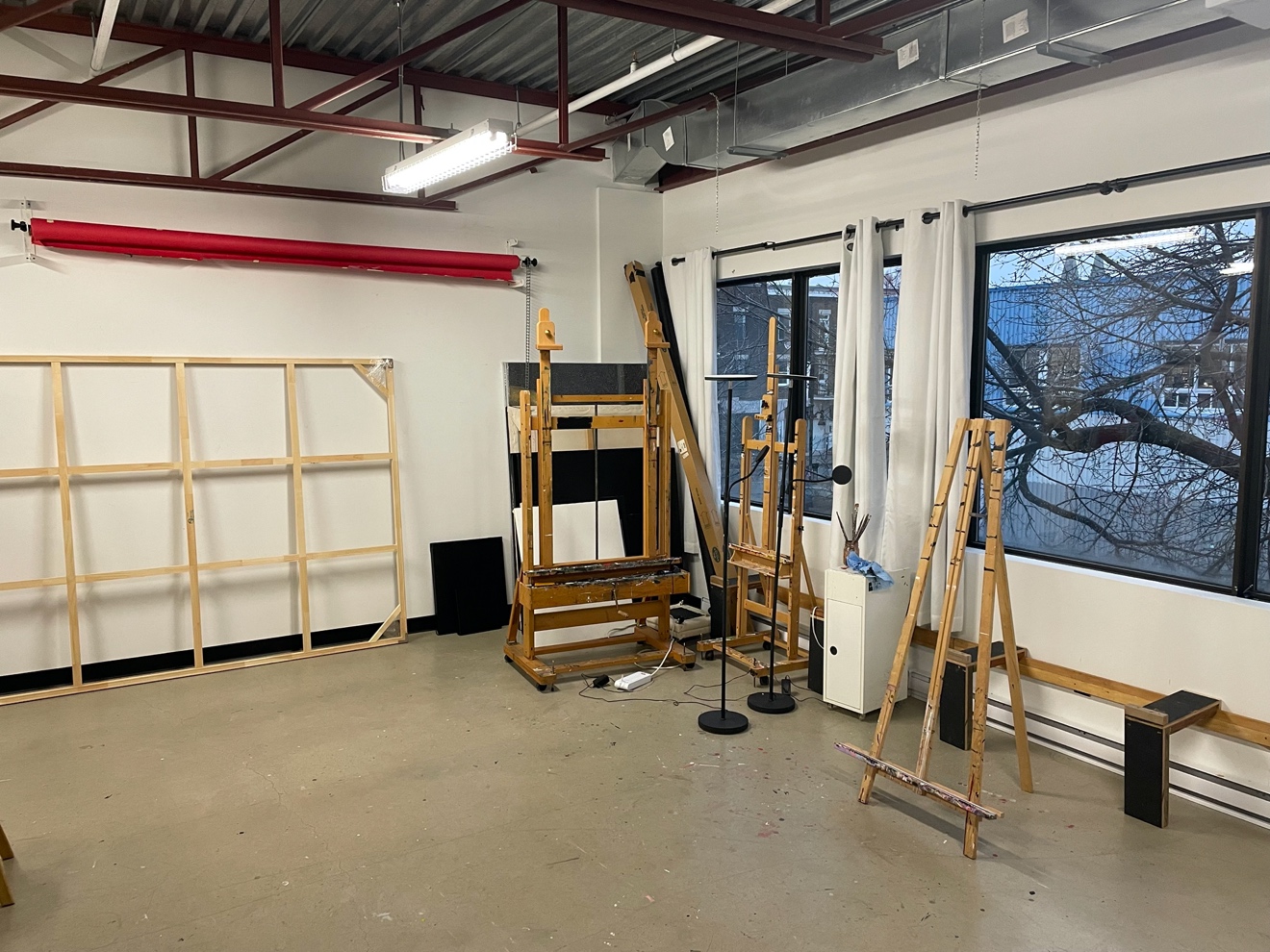 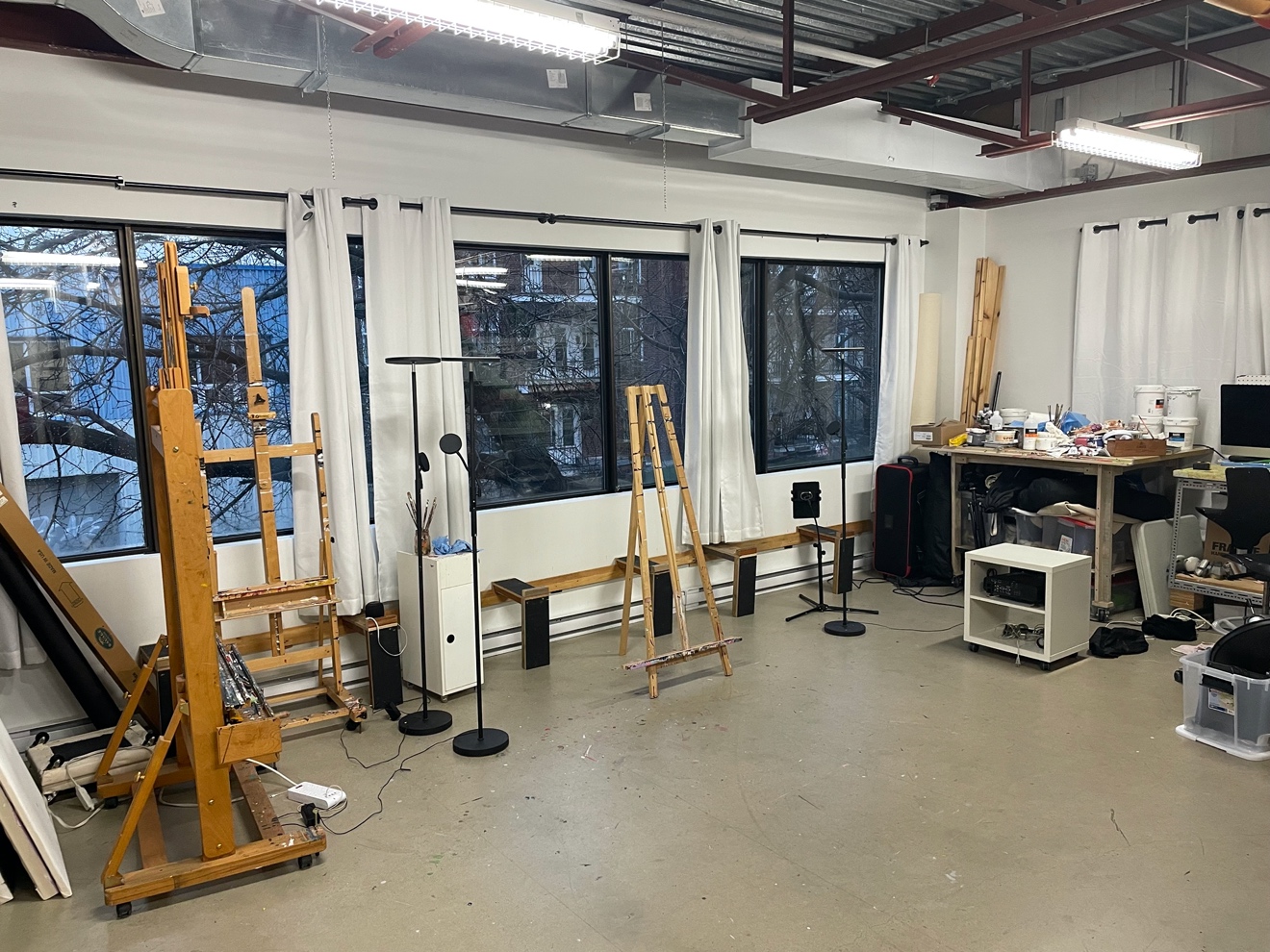 